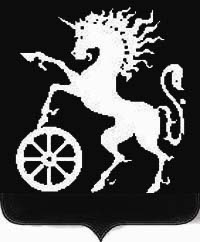 РОССИЙСКАЯ ФЕДЕРАЦИЯКРАСНОЯРСКИЙ КРАЙБОГОТОЛЬСКИЙ ГОРОДСКОЙ  СОВЕТ ДЕПУТАТОВШЕСТОГО СОЗЫВАР Е Ш Е Н И Е31.05.2022                                         г. Боготол                                          № 7-132О награждении Горячева В.В. Почётной грамотойБоготольского городского Совета депутатов     	В соответствии с решением Боготольского городского Совета депутатов от 18.11.2004 № 15-333 «О Почётной грамоте и Благодарственном письме Боготольского городского Совета», за заслуги в развитии и повышении экономического потенциала города, улучшении условий жизни горожан, многолетний добросовестный труд в сфере здравоохранения, руководствуясь ст. 70 Устава городского округа город Боготол Красноярского края, Боготольский городской Совет депутатов  РЕШИЛ:Наградить Горячева Владимира Владимировича, заведующего хирургическим отделением КГБУЗ «Боготольская МБ», Почётной грамотой Боготольского городского Совета депутатов.      2. Решение вступает в силу со дня его принятия.Председатель Боготольского городскогоСовета депутатов                                                                          А.М. Рябчёнок